临沂市教育局直属学校引进2023届优秀毕业生公告 临沂市位于山东省的东南部，东接日照，地近黄海，西接枣庄、济宁、泰安，北靠淄博、潍坊，总面积17191.2平方公里，是山东省面积最大和人口最多的地级市。山东省临沂第一中学、临沂第二中学、临沂第三十九中学、临沂实验中学、临沂沂州实验学校、临沂第三十五中学、临沂朴园小学、临沂杏园小学、临沂齐鲁园小学、临沂第一实验幼儿园、临沂第二实验幼儿园为临沂市教育局直属学校。以上学校拟从北京师范大学等10所师范类大学（北京师范大学、华东师范大学、东北师范大学、华中师范大学、陕西师范大学、西南大学、南京师范大学、湖南师范大学、华南师范大学、首都师范大学）引进2023届优秀毕业生60人。现将有关事项公告如下：一、引进计划见附表。（附件1）二、引进条件1.2023届应届毕业生（含国家免费师范生）。2.具有中华人民共和国国籍,拥护中国共产党的领导，遵守宪法和法律；具有良好的品行和职业道德。3.身体健康，具备岗位所需的身体条件和其他条件。4.热爱教育工作，有较强的事业心和责任感，解放思想，实事求是，与时俱进，开拓创新，组织协调能力和语言文字表达能力较强，有发展潜力，服从工作安排。5.综合素质较高，专业知识扎实，2023年7月31日前须取得相应学制的毕业证书、学位证书、教师资格证书。6.所学专业、教师资格证的任教学科须与引进计划的学科相对应。7.学习优秀、以本科学历报名的，前6个学期至少有4个学期学习成绩班级排名在前60%；以研究生学历报名的，三年制研究生前4个学期至少有2个学期学习成绩班级排名在前60%，二年制研究生前2个学期至少有1个学期学习成绩班级排名在前60%。8.在各类考试中被认定有严重违纪违规行为以及法律法规规定不得聘用的其他情形人员不得参加应聘。三、相关待遇本次引进的毕业生均纳入国家事业单位正式编制（幼儿教师岗位实行人员控制总量备案管理）。四、引进程序（一）发布公告（二）报名、资格审查报名方式：网上预报名、现场报名。网上预报名时间为自公告发布之日起至所报名的引进学校现场资格审核完成前；现场报名、资格审核时间为3月中上旬，具体时间请关注各引进工作组QQ公告群公告信息。1. 网上预报名。凡符合引进条件的人员均可通过《临沂市教育局直属学校引进优秀毕业生计划表》（附件1）中的联系方式与引进学校联系并进行网上预报名，网上预报名时间截止3月7日。网上预报名须将《临沂市教育局直属学校引进优秀毕业生报名登记表》（附件4）、个人身份证、就业推荐表（含成绩表）、教师资格证（尚未取得的暂不提供）、获奖证书影印件及通讯地址、联系电话等报名材料（研究生还需提交本科阶段的毕业证和学位证）电子件发至引进学校的电子邮箱，发送邮件后请通过电话确认。2.现场报名时间、地点（1）未参加网上预报名的人员，报名参加山东省临沂第一中学、临沂实验中学、临沂朴园小学和临沂第二实验幼儿园引进的，请到陕西师范大学、首都师范大学、北京师范大学、东北师范大学进行现场报名。（2）未参加网上预报名的人员，报名参加临沂第二中学、临沂沂州实验学校、临沂杏园小学和临沂第一实验幼儿园引进的，请到西南大学、湖南师范大学、华中师范大学进行现场报名。（3）未参加网上预报名的人员，报名参加临沂第三十九中学、临沂第三十五中学、临沂齐鲁园小学引进的，请到华南师范大学、华东师范大学、南京师范大学进行现场报名。   （4）报名时间、地点请关注各引进工作组QQ公告群公告信息，详见附件3。3.现场报名及资格审查（1）符合条件的现场报名人员将《临沂市教育局直属学校引进优秀毕业生报名登记表》（加盖学院公章）（附件4）、个人身份证、就业推荐表（含成绩表）、教师资格证（尚未取得的暂不提供）、获奖证书影印件及通讯地址、联系电话等报名材料（研究生还需提交本科阶段的毕业证和学位证）现场交给工作人员，以上材料经验证后，所有原件退还本人。（2）健康防护要求为保障广大报考者和考试工作人员健康安全，我们将根据新冠病毒感染“乙类乙管”有关要求，结合考试工作实际，采取必要的防疫措施。请报考者保持手机畅通，及时关注考试健康防护有关要求，按照规定进行有关考前准备，并配合做好考试现场有关工作，以免影响正常参加考试。（3）资格审查网上预报名通过者须于引进学校现场报名当天到相应面试报名地点进行现场资格审查，携带材料与现场报名人员提交材料一致，引进工作组对报名者所提供的材料进行资格审核。资格一经审查通过，不能更改报名信息。审核通过后，进入面试。（三）面试参加面试的人员采用封闭的形式，面试时间地点请关注各引进工作组QQ群公告信息。面试人员按所报学科分组进行试讲，试讲时间为10分钟，必须在规定的时限内完成试讲。全部面试结束后，面试成绩当场公布，成绩计算到小数点后两位数，尾数四舍五入。面试成绩按百分制计分，成绩低于60分不能进入考察体检范围。如果参加面试人员过多，面试时间将予以顺延。根据面试成绩，分用人学校和岗位，按1:1的比例依次等额确定考察体检人选，并签订三方协议书。面试成绩相同者，通过加试的办法确定考察体检人选。（四）考察、体检考察、体检人选确定后，由引进学校进行考察、体检。考察工作坚持全面、客观、公正的原则，综合考察拟引进人选的思想政治表现、学习表现等情况，确定体检人员名单。因放弃考察、体检资格或考察、体检不合格等情况造成岗位空缺的不再递补。体检由引进学校组织，参照公务员录用体检通用标准等有关规定执行，体检一般应在县级以上综合性医院进行。对按规定需要复检的，不得在原体检医院进行，复检只能进行1次，结果以复检结论为准。   （五）聘用根据面试、考察、体检结果，按有关程序确定拟引进人员，报经主管部门审批后向社会公示。公示无异议的，由聘用单位提出聘用意见，并填写《事业单位聘用人员登记表》和《事业单位聘用人员情况汇总表》，报市事业单位公开招聘工作主管机关备案。新聘人员试用期一年，试用期内考核不合格者，解除聘用合同。五、其他应聘人员在应聘期间要及时了解各工作组QQ公告群发布的最新信息，并保持所留联系电话全天24小时通讯畅通，因本人原因错过重要信息而影响考试聘用的，责任自负。本公告由临沂市教育局进行解释。咨询电话: 0539-8317064附件：1.临沂市教育局直属学校引进优秀毕业生计划表2.临沂市教育局直属学校引进优秀毕业生行程安排3.临沂市教育局直属学校各引进工作组QQ公告群二维码4.临沂市教育局直属学校引进优秀毕业生报名登记表  临沂市教育局                            2023年2月23日附件1：临沂市教育局直属学校引进优秀毕业生计划表附件2临沂市教育局直属学校引进优秀毕业生行程安排备注：1.现场报名、资格审核、面试时间及地点以工作组QQ群公告为准，具体事项请与工作组联系。2.每名报名学生只有一次面试资格，重复参加的取消成绩以及拟引进资格。附件3临沂引进优秀毕业生第一工作组公告群（群号：531253720）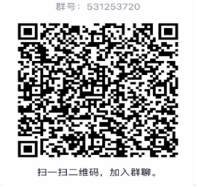 临沂引进优秀毕业生第二工作组公告群（群号：585974603）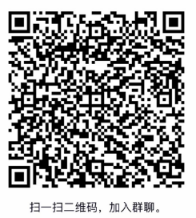 临沂引进优秀毕业生第三工作组公告群（群号：687698403）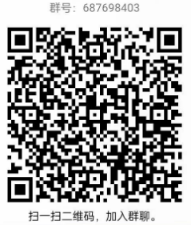 附件4临沂市教育局直属学校引进优秀毕业生报名登记表注：1、此表除院系意见由院系填写、审核部门意见由工作人员填写外，其他信息项由报考人填写；2、报考人须按表格要求如实填写，经审查发现与事实不符的，责任自负。序号学校引进人数引进学科学历学位要求其它要求1山东省临沂第一中学5人　语文2人；数学1人；英语2人本科及以上、学士及以上聘用在本单位最低服务年限5年2临沂第二  中学5人　政治2人；历史1人；地理1人；体育1人本科及以上、学士及以上聘用在本单位最低服务年限5年3临沂第三十九中学4人　语文1人；数学1人；物理1人；历史1人。本科及以上、学士及以上聘用在本单位最低服务年限5年4临沂实验中学11人　语文2人，数学1人，英语1人，物理1人，化学1人，生物1人，政治1人，历史1人，体育1人，心理1人本科及以上、学士及以上聘用在本单位最低服务年限5年5临沂沂州实验学校10人　小学语文2人；小学数学2人；初中语文1人；初中数学1人；初中英语1人；初中道法1人；初中美术1人；初中生物1人本科及以上、学士及以上聘用在本单位最低服务年限5年6临沂第三十五中学10人　语文2人；数学2人；英语1人；化学1人；历史1人；体育1人；美术1人；心理1人本科及以上、学士及以上聘用在本单位最低服务年限5年7临沂朴园  小学2人　语文1人；英语1人本科及以上、学士及以上聘用在本单位最低服务年限5年8临沂杏园小学4人　语文2人；数学2人本科及以上、学士及以上聘用在本单位最低服务年限5年9临沂齐鲁园小学6人　语文1人；英语1人；体育1人；音乐1人；信息1人；科学1人本科及以上、学士及以上聘用在本单位最低服务年限5年10临沂第一实验幼儿园1人　学前教育1人本科及以上、学士及以上聘用在本单位最低服务年限5年11临沂第二实验幼儿园2人　学前教育2人本科及以上、学士及以上聘用在本单位最低服务年限5年序号引进工作组所赴高校现场报名时间现场报名地点备注1山东省临沂第一中学（联系电话：13355008868电子邮箱：lyyzdjs@126.com）临沂实验中学（联系电话：17865132610电子邮箱: lysyzxrsk@126.com ）临沂朴园小学（联系电话：15863996133电子邮箱：lypy2022@126.com）临沂第二实验幼儿园（联系电话：17852755856电子邮箱：2436920862@qq.com）东北师范大学2023年3月中上旬，具体时间请关注临沂引进优秀毕业生第一工作组QQ公告群（群号及二维码见附件3）请关注临沂引进优秀毕业生第一工作组QQ公告群（群号及二维码见附件3）报考山东省临沂第一中学、临沂实验中学、临沂朴园小学和临沂第二实验幼儿园引进岗位的，请到上述四所高校进行现场报名。1山东省临沂第一中学（联系电话：13355008868电子邮箱：lyyzdjs@126.com）临沂实验中学（联系电话：17865132610电子邮箱: lysyzxrsk@126.com ）临沂朴园小学（联系电话：15863996133电子邮箱：lypy2022@126.com）临沂第二实验幼儿园（联系电话：17852755856电子邮箱：2436920862@qq.com）首都师范大学2023年3月中上旬，具体时间请关注临沂引进优秀毕业生第一工作组QQ公告群（群号及二维码见附件3）请关注临沂引进优秀毕业生第一工作组QQ公告群（群号及二维码见附件3）报考山东省临沂第一中学、临沂实验中学、临沂朴园小学和临沂第二实验幼儿园引进岗位的，请到上述四所高校进行现场报名。1山东省临沂第一中学（联系电话：13355008868电子邮箱：lyyzdjs@126.com）临沂实验中学（联系电话：17865132610电子邮箱: lysyzxrsk@126.com ）临沂朴园小学（联系电话：15863996133电子邮箱：lypy2022@126.com）临沂第二实验幼儿园（联系电话：17852755856电子邮箱：2436920862@qq.com）北京师范大学2023年3月中上旬，具体时间请关注临沂引进优秀毕业生第一工作组QQ公告群（群号及二维码见附件3）请关注临沂引进优秀毕业生第一工作组QQ公告群（群号及二维码见附件3）报考山东省临沂第一中学、临沂实验中学、临沂朴园小学和临沂第二实验幼儿园引进岗位的，请到上述四所高校进行现场报名。1山东省临沂第一中学（联系电话：13355008868电子邮箱：lyyzdjs@126.com）临沂实验中学（联系电话：17865132610电子邮箱: lysyzxrsk@126.com ）临沂朴园小学（联系电话：15863996133电子邮箱：lypy2022@126.com）临沂第二实验幼儿园（联系电话：17852755856电子邮箱：2436920862@qq.com）陕西师范大学2023年3月中上旬，具体时间请关注临沂引进优秀毕业生第一工作组QQ公告群（群号及二维码见附件3）请关注临沂引进优秀毕业生第一工作组QQ公告群（群号及二维码见附件3）报考山东省临沂第一中学、临沂实验中学、临沂朴园小学和临沂第二实验幼儿园引进岗位的，请到上述四所高校进行现场报名。2临沂第二中学（联系电话：13573900856电子邮箱：lyezrsk@163.com）临沂沂州实验学校（联系电话：19553936393电子邮箱：yizhoushiyan@126.com）临沂杏园小学（联系电话：13020656772电子邮箱：xingyuanxiaoxue@126.com）临沂第一实验幼儿园（联系电话：13589955551电子邮箱： lydysyyey@163.com）湖南师范大学2023年3月中上旬，具体时间请关注临沂引进优秀毕业生第二工作组QQ公告群（群号及二维码见附件3）请关注临沂引进优秀毕业生第二工作组QQ公告群（群号及二维码见附件3）报名临沂第二中学、临沂沂州实验学校、临沂杏园小学和临沂第一实验幼儿园引进岗位的，请到上述三所高校进行现场报名。2临沂第二中学（联系电话：13573900856电子邮箱：lyezrsk@163.com）临沂沂州实验学校（联系电话：19553936393电子邮箱：yizhoushiyan@126.com）临沂杏园小学（联系电话：13020656772电子邮箱：xingyuanxiaoxue@126.com）临沂第一实验幼儿园（联系电话：13589955551电子邮箱： lydysyyey@163.com）华中师范大学2023年3月中上旬，具体时间请关注临沂引进优秀毕业生第二工作组QQ公告群（群号及二维码见附件3）请关注临沂引进优秀毕业生第二工作组QQ公告群（群号及二维码见附件3）报名临沂第二中学、临沂沂州实验学校、临沂杏园小学和临沂第一实验幼儿园引进岗位的，请到上述三所高校进行现场报名。2临沂第二中学（联系电话：13573900856电子邮箱：lyezrsk@163.com）临沂沂州实验学校（联系电话：19553936393电子邮箱：yizhoushiyan@126.com）临沂杏园小学（联系电话：13020656772电子邮箱：xingyuanxiaoxue@126.com）临沂第一实验幼儿园（联系电话：13589955551电子邮箱： lydysyyey@163.com）西南大学2023年3月中上旬，具体时间请关注临沂引进优秀毕业生第二工作组QQ公告群（群号及二维码见附件3）请关注临沂引进优秀毕业生第二工作组QQ公告群（群号及二维码见附件3）报名临沂第二中学、临沂沂州实验学校、临沂杏园小学和临沂第一实验幼儿园引进岗位的，请到上述三所高校进行现场报名。3临沂第三十九中学（联系电话：13791502829电子邮箱:397593863@qq.com）临沂第三十五中学（联系电话：13255397216 电子邮箱:290303369@qq.com）临沂齐鲁园小学（联系电话：18354977863  电子邮箱：yuchengxiaoxue2016@163.com）南京师范大学2023年3月中上旬，具体时间请关注临沂引进优秀毕业生第三工作组QQ公告群（群号及二维码见附件3）请关注临沂引进优秀毕业生第三工作组QQ公告群（群号及二维码见附件3）报名临沂第三十九中学、临沂第三十五中学、临沂齐鲁园小学引进岗位的，请到上述三所高校进行现场报名。3临沂第三十九中学（联系电话：13791502829电子邮箱:397593863@qq.com）临沂第三十五中学（联系电话：13255397216 电子邮箱:290303369@qq.com）临沂齐鲁园小学（联系电话：18354977863  电子邮箱：yuchengxiaoxue2016@163.com）华东师范大学2023年3月中上旬，具体时间请关注临沂引进优秀毕业生第三工作组QQ公告群（群号及二维码见附件3）请关注临沂引进优秀毕业生第三工作组QQ公告群（群号及二维码见附件3）报名临沂第三十九中学、临沂第三十五中学、临沂齐鲁园小学引进岗位的，请到上述三所高校进行现场报名。3临沂第三十九中学（联系电话：13791502829电子邮箱:397593863@qq.com）临沂第三十五中学（联系电话：13255397216 电子邮箱:290303369@qq.com）临沂齐鲁园小学（联系电话：18354977863  电子邮箱：yuchengxiaoxue2016@163.com）华南师范大学2023年3月中上旬，具体时间请关注临沂引进优秀毕业生第三工作组QQ公告群（群号及二维码见附件3）请关注临沂引进优秀毕业生第三工作组QQ公告群（群号及二维码见附件3）报名临沂第三十九中学、临沂第三十五中学、临沂齐鲁园小学引进岗位的，请到上述三所高校进行现场报名。姓名性别性别出生年月出生年月出生年月1寸免冠彩照身份证号政治面貌政治面貌政治面貌1寸免冠彩照籍贯省市(县)  省市(县)  省市(县)  省市(县)  省市(县)  现户籍所在地现户籍所在地现户籍所在地省市(县)省市(县)省市(县)1寸免冠彩照取得教师资格证的时间取得教师资格证的时间取得教师资格证的学段、学科取得教师资格证的学段、学科取得教师资格证的学段、学科报考学校学科（录取时，按照志愿优先原则，从高分到低分录取）报考学校学科（录取时，按照志愿优先原则，从高分到低分录取）第一志愿：第二志愿：第三志愿：    第四志愿 ：   第五志愿：第一志愿：第二志愿：第三志愿：    第四志愿 ：   第五志愿：第一志愿：第二志愿：第三志愿：    第四志愿 ：   第五志愿：第一志愿：第二志愿：第三志愿：    第四志愿 ：   第五志愿：第一志愿：第二志愿：第三志愿：    第四志愿 ：   第五志愿：第一志愿：第二志愿：第三志愿：    第四志愿 ：   第五志愿：第一志愿：第二志愿：第三志愿：    第四志愿 ：   第五志愿：第一志愿：第二志愿：第三志愿：    第四志愿 ：   第五志愿：第一志愿：第二志愿：第三志愿：    第四志愿 ：   第五志愿：第一志愿：第二志愿：第三志愿：    第四志愿 ：   第五志愿：第一志愿：第二志愿：第三志愿：    第四志愿 ：   第五志愿：通讯地址通讯地址学历学位学历学位本科本科毕业院校系及专业毕业院校系及专业毕业院校系及专业学历学位学历学位研究生研究生毕业院校系及专业毕业院校系及专业毕业院校系及专业移动电话移动电话电子邮箱电子邮箱电子邮箱班级人数及入学以来各学期成绩排名学习经历（从高中填写）有何特长及奖惩情况家庭主要成员情况院系意见审核人（签名）：盖章年  月  日审核人（签名）：盖章年  月  日审核人（签名）：盖章年  月  日审核人（签名）：盖章年  月  日审核人（签名）：盖章年  月  日审核人（签名）：盖章年  月  日审核人（签名）：盖章年  月  日审核部门意见审核部门意见审核人（签名）：年  月  日审核人（签名）：年  月  日审核人（签名）：年  月  日